Finanční vypořádání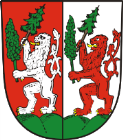 dotace poskytnuté z rozpočtu města Lázně Bělohrad na rok 2019Název projektu	……………………………………………………………………………………………………Číslo veřejnoprávní smlouvy	……………………………………… ze dne ………………………………Identifikační údaje příjemce dotaceFinanční vypořádání dotaceČástka k vrácení poskytovateli v Kč …………………………………………Podrobný rozpis celkových uznatelných nákladůNedílnou součástí finančního vypořádání jsou kopie dokladů k uvedeným nákladům s označením „Hrazeno z rozpočtu města Lázně Bělohrad za rok 2019“ a kopie dokladů prokazující jejich úhradu (výdajové pokladní doklady, bankovní výpisy).Povinnou přílohou finančního vypořádání je zpráva popisující realizaci projektu a jeho zhodnocení.Čestné prohlášení:Potvrzuji, že přidělené finanční prostředky z rozpočtu města Lázně Bělohrad na rok 2019 byly použity dle podmínek smlouvy o poskytnutí dotace. Informace obsažené ve finančním vypořádání jsou úplné, přesné a pravdivé.Seznam příloh finančního vypořádáníPovinná příloha pokud byly prostředky dotace použity i na odměny nebo obdobná peněžní plnění fyzickým osobám (např. odměny trenérům, honoráře přednášejícím, lektorům ….) – jednotlivé doklady obsahující účel, komu, hodinovou sazbu, hodin celkem, celková vyplacená částka, podpis příjemce………………………………………………………………………………………………………………………………………………………………………………………………………………………………………………………………………………………………………………………………………………………………………………………………………………………………Nejpozdější termín pro podání vyúčtování je: Následující měsíc po měsíci, ve kterém byla provedena úhrada posledního účetního dokladu, kterým byla čerpána dotace na jednorázovou akci nebo nákup výrobků či služeb (ale nejpozději do 15.1.2020).nebo15. 01. 2020 u dotací na celoroční činnost.Finanční vypořádání zašlete nebo doručte na adresu město Lázně Bělohrad, náměstí K. V. Raise 35, 
507 81 Lázně Bělohrad.Oficiální název žadatele…………………………………………………………………………………………………………………………………………………………………………………………………………………………………………………………………………………………………………………………………………………………………………………………………………………………………………………………………………………………………………………………………………………………………………………………………………………………………………………………………………………………………………………………………………………………………………………………………………………………………………IČ ……………………………IČ ……………………………IČ ……………………………DIČ ……………………………DIČ ……………………………DIČ ……………………………DIČ ……………………………DIČ ……………………………Adresa………………………………………………………………………………………………………………………………………………………………………………………………………………………………………………………………………………………………………………………………………………………………………………………………………………………………………………………………………………………………………………………………………………………………………………………………………………………………………………………………………………………………………………………………………………………………………………………………PSČ……………………Email……………………………Email……………………………telefon……………………………telefon……………………………telefon……………………………webové stránky………………………webové stránky………………………webové stránky………………………webové stránky………………………Číslo bank. účtu žadatele…………………………………………………………………………………………………………………………………………………………………………………………………………………………………………………………………………………………………………………………………………………………………………………………………………………………………………………………………………………………………………………………………………………………………………………………………………………………………………………………………………………………………………………………………………………………………………………………………………………………………………Osoba oprávněná jednat za žadateleJméno………………Jméno………………Příjmení …………………Příjmení …………………Příjmení …………………Datum narození……………………Datum narození……………………Datum narození……………………Osoba oprávněná jednat za žadateleFunkce …………………………………………………………………………………………..Funkce …………………………………………………………………………………………..Funkce …………………………………………………………………………………………..Funkce …………………………………………………………………………………………..Funkce …………………………………………………………………………………………..Funkce …………………………………………………………………………………………..Funkce …………………………………………………………………………………………..Funkce …………………………………………………………………………………………..Náklady celkemVlastní podílDotace z rozpočtu městaDle smlouvy v KčSkutečnost v KčRozdílpoložka č.č. dokladu dle účetní evidenceuhrazeno dneúčel použitíčástka v Kčhrazeno z rozpočtu městačástka KčCelkemxxxVypracoval/a…………………………………………………………………………………………………telefon, e-mail…………………………………………………………………………………………………V ………………………, dne …………………………………………………………...............Jméno, příjmení, funkce,
razítko, podpis příjemce dotace